Муниципальное дошкольное образовательное учреждениеДетский сад № 5Консультация для родителей детей 2-3 лет«Вот какие у нас флажки»Подготовил воспитатель 1к. 1гр.Александрова П. В.Задачи: учить детей рисовать узоры на предметах квадратной или прямоугольной формы – украшать флажки. Уточнить представление о геометрических фигурах. Развивать чувство формы и цвета.Материалы и оборудование: листы бумаги белого цвета, гуашевые краски, кисти, баночки с водой, салфетки бумажные.Содержание занятия: Прочитать детям стихотворение Г. Лагздынь «Мой флажок»: Я на прохожих не гляжу,Я высоко флажок держу!Шаг, шаг, шаг!Мой пылает флаг.Несу я флаг в одной руке,А солнце гладит по щеке.Шаг, шаг, шаг!Мой пылает флаг.Предложить детям нарисовать красивые большие флажки на палочке, которые можно держать в руке. Показать детям по очереди разные геометрические фигуры и попросить нарисовать в воздухе (пальчиком или кисточкой). Затем уточнить последовательность рисования:Берем лист бумаги и представляем свой флажок, подумать в какую сторону он будет смотреть. Прикладываем к листу бумаги белого цвета сначала квадрат, потом прямоугольник и пятиугольник.Нарисуем палочку, чтобы можно было держать флажок в руке. Проводим вертикальную линию ближе к левому краю листа.А теперь нарисуем свой флажок - такой, какой захотим.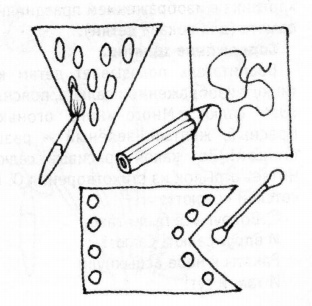 